Table S1. Docking scores and MM-GBSA scores of the top 20 compounds that bind the two proteins (kcal/mol).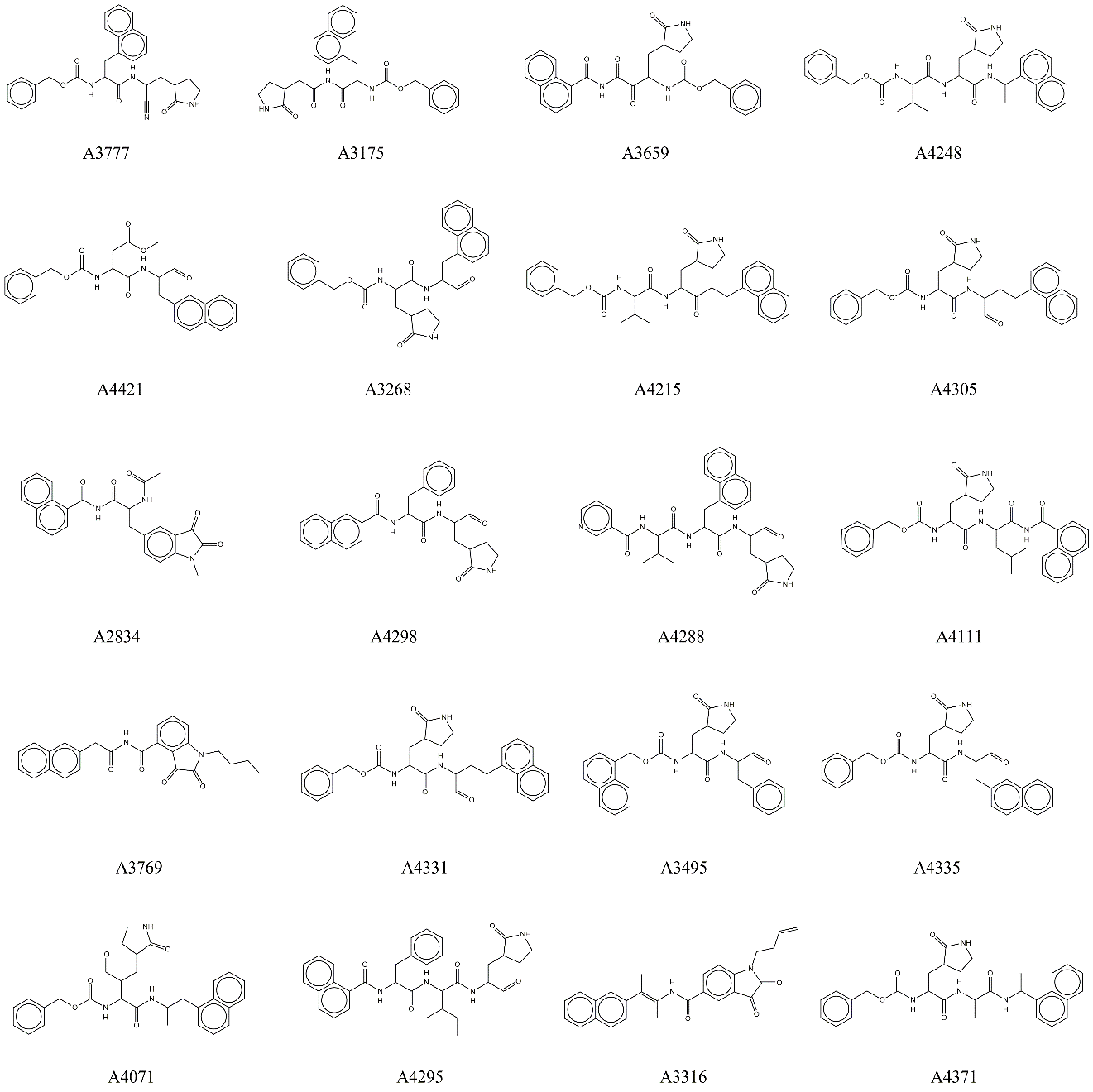 Figure S1. The structure of top20 compounds.Compound IDMproMproPLproPLproCompound IDMMGBSA dG Bindcdock affinityMMGBSA dG Bindcdock affinityA3777-84.01-6.013389-60.3-6.20462A3175-78.82-8.173824-59.86-5.67662A3659-79.2-7.595511-51.23-5.50407A4248-88.65-7.966509-37.03-5.44091A4421-75.2-6.67752-52.99-5.23546A3268-84.14-7.754545-54.93-5.00975A4215-104.65-8.130415-54.99-4.66809A4305-91.51-7.887369-55.52-3.93955A2834-66.59-7.056858-32.64-3.90176A4298-72.06-6.997877-56.69-3.72773A4288-94.84-9.647889-56.4-3.33339A4111-100.3-9.88509-49.52-3.19286A3769-72.31-7.349149-36.47-3.14197A4331-89.96-7.139248-54.06-3.12894A3495-84.47-7.896126-44.83-3.02782A4335-79.37-8.824667-49.01-2.94751A4071-70.66-7.33582-43.82-2.11438A4295-109.53-9.393829-53.31-1.22277A3316-78.24-6.868644-37.890.31764A4371-92.21-6.080561-42.3751.92696